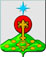 РОССИЙСКАЯ ФЕДЕРАЦИЯСвердловская областьДУМА СЕВЕРОУРАЛЬСКОГО ГОРОДСКОГО ОКРУГАРЕШЕНИЕот 27 марта 2024 года	                     № 17г. Североуральск    О награждении Почетной грамотой Думы Североуральского городского округа Руководствуясь Федеральным законом от 06.10.2003 года № 131-ФЗ «Об общих принципах организации местного самоуправления в Российской Федерации», Уставом Североуральского городского округа, на основании Положения о Почетной грамоте и Благодарственном письме Думы Североуральского городского округа, утвержденного Решением Думы Североуральского городского округа от 27.07.2022 г. № 61, Дума Североуральского городского округаРЕШИЛА:1. За добросовестный труд, большой личный вклад в развитие предприятия и в связи с 90-летием со дня образования АО «Севуралбокситруда» наградить Почетной грамотой Думы Североуральского городского округа:Тверитину Ирину Николаевну – кладовщика Административно-хозяйственного отдела Управления Акционерного общества «Севуралбокситруда»;Чернятьеву Валентину Дмитриевну – экономиста Автотранспортного цеха Акционерного общества «Севуралбокситруда»;Ваулеву Анну Григорьевну – горнорабочего на геологических работах шахты «Кальинская» Акционерного общества «Севуралбокситруда».2. Разместить настоящее Решение на официальных сайтах Думы и Администрации Североуральского городского округа.Председатель ДумыСевероуральского городского округа                                              А.Н. Копылов